  دولة الإمارات العربية المتحدة                                                       مدرسة ابن القيم للتعليم الأساسي                                                                   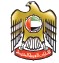   وزارة التربية و التعليم                                                                 الصف التاسع  - الشعبة : ..............  منطقة رأس الخيمة التعليمية                                                      اسم الطالب : ...............................	                                           نموذج تدريبي 	 - اكتب الميزان الصرفي للكلمات الآتية : تدريب: ....................................................................................................................... اخترع : ...................................................................................................................... قاتل: ........................................................................................................................ نم : .......................................................................................................................       قدرُنا في البَيْتِ، هذه الأيّامَ ، معايشةُ التلفازِ. وَهُوَ الثاني بَعْدَ العائلةِ في تدَرجِ الحُضورِ وربما الأوَّلُ أحيانًا. نَعْترِفُ بسُلطتهِ. ولكنْ ما يُذهلنا هُوَ الإلحاحُ المتزايدُ عَلى بثِّ العُنفِ كَيفما كانَ وفي أيّ وقتٍ كانَ، حتى في البَرامجِ الترفيهيَّةِ وفي بَرامِجِ الأطفالِ والأولادِ.        أَفي الوصفِ مبالغَة؟ رُبّما ولكنّها مبالغةٌ تقاربُ الواقعَ. ففي تقريرٍ صدرَ حديثا عنِ الأكاديميّةِ الأمريكيّةِ للطبِّ النّفسيِّ لدى الأطفالِ والمُراهقينَ، أنَّ الأطْفالَ والأولادَ يَتسمَّرونَ أمامَ شاشاتِ التلفازِ بَيْنَ  ثلاثِ ساعاتٍ وأربعٍ يوميًّا كَمُعَدّلٍ وَسَطيٍّ. إنّها ساعاتٌ منَ التأثيرِ الضّاغِطِ عَلى نموِّ نظم القِيَم والمَفاهيم لدَيْهم. وِبما أنّ البَرامِجَ التلفزيونيّةَ المَعروضَةَ تضُجُّ بالعُنْفِ على اختلافِ أشكالِهِ، فإنَّ سلبيّةَ النّتائجِ سَتكونُ مؤكّدةً. ولعَلّ أهمَّها مَناعةٌ لدى الأطفالِ والأولادِ ضِدَّ الشّعورِ بالخَجَلِ أو الذّنْبِ عِنْدَ اسْتعمالِ العُنْفِ في الحَياةِ، وقبولٌ داخلي تدريجي  بالعُنْفِ كوسيلةٍ ممكِنَةٍ لحَلِّ القضايا والمُشْكِلاتِ، وجنوحٌ إلى تقليدِ أشكالِ العنفِ المعروضِ على الشّاشَةِ الصَّغيرِة، وميلٌ شديدٌ إلى العُدوانيَّةِ. (جان كرم )جريدة النّهار ضَعْ  إشار ةَ √ أمامَ الإجابةِ الصَّحيحَةِ   واشار ةَ x أمامَ الإجابةِ  الخَطَأ فيما  يَأْتي:  (.........) النَّصُّ يَتحَدَّثُ عَنْ فوائِد التلفاِز .(.........) كَلمِةُ "ذُهولٍ" تعْني الدَّهْشَةَ والاسْتغرابَ.(.........) التلفازُ ساهَمَ في انْتشارِ العُنْفِ والعُدْوانيَّةِ لدى الأطْفالِ.(.........) يَنْتقِدُ الكاتبُ في نَصِّهِ دورَ الأهْلِ.أجِبْ عَنِ الأسْئلةِ الآتيَةِ:      	  ماذا قصَدَ الكاتبُ بقوْلِهِ  "قدَرُنا في البَيْتِ ، هذه الأيّام، معايشةُ التلفازِ".  .............................................................................................................................. ..............................................................................................................................وَرَدَت في النَّصِّ جُمْلةُ : "أفي الوصْفِ مُبالغَةٌ ؟" ما نَوْعُها؟ وَبمَ أفادَتنا؟   .............................................................................................................................. ..............................................................................................................................اقْترحْ عُنوانًا مُناسِبًا للنصِّ .  .............................................................................................................................. ..............................................................................................................................بَيِّنْ بأسلوبكَ الخاصِّ  ثلاثةَ آثارٍ سلبيَّةٍ للتلفازِ لم  تُذْكَرْ  في النَصِّ  مُقْترِحًا حُلولًا لمُعالجَتها.  .............................................................................................................................. .............................................................................................................................. .............................................................................................................................. ..............................................................................................................................اذْكُرْ بأسلوبكَ الخاصِّ ثلاثَ فوائدَ للتلفازِ.  .............................................................................................................................. .............................................................................................................................. ..............................................................................................................................  السؤال رقم       - هات اسم الفاعل من الكلمات الآتية:     زخرف  ..................................................................................................................... غاب : ...................................................................................................................... انطلق: ...................................................................................................................... قضى : .....................................................................................................................